AP PSYCHUnit 5 Schedule - States of Consciousness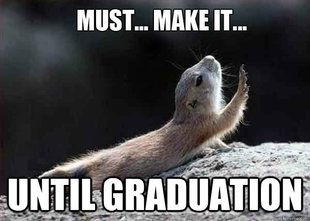 Week 1 Week 2 Week 3 TuesdayWELCOME BACK! :/Discuss Unit VModule 22-24 Discussion/LectureModule 25 Reading NotesModule 25REVIEWThursdayModule 22-24 QuizReading Notes – Unit 5 Module 25 QuizReview Unit VUnit 5 ExamFriday5Steps2A5 Presentation  5Steps2A5 Presentation 5Steps2A5 Presentation 